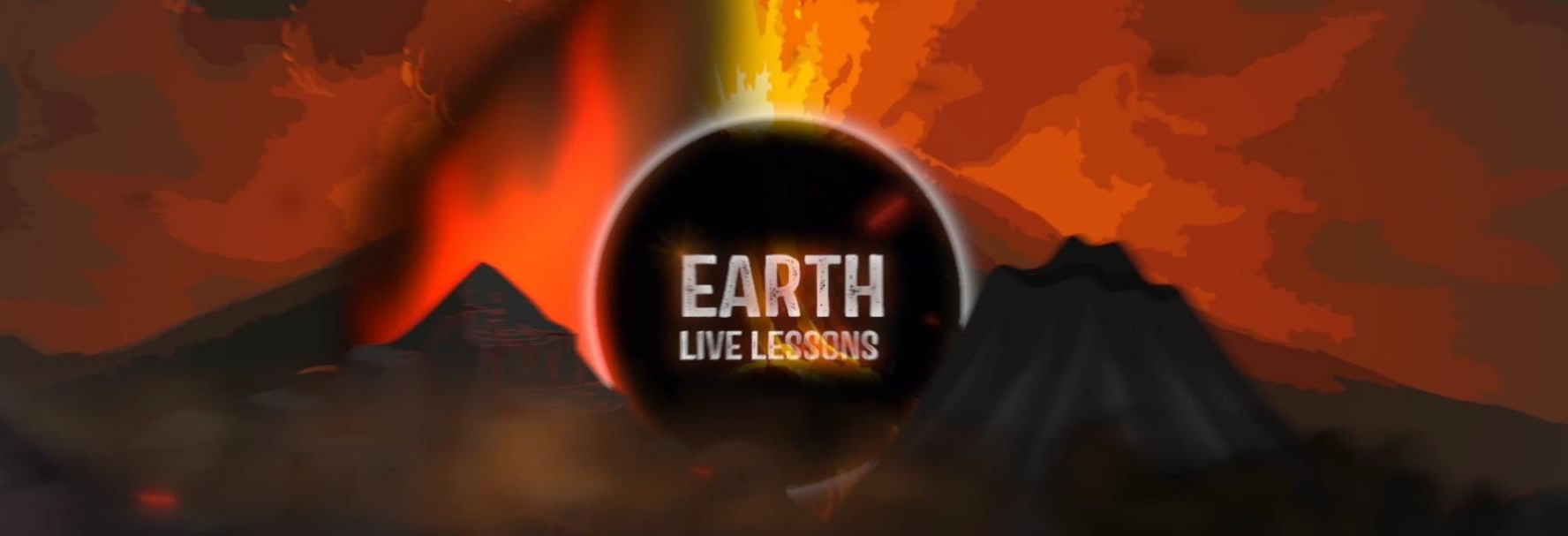 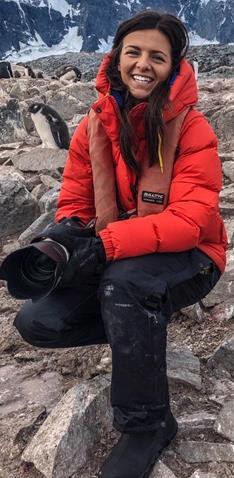 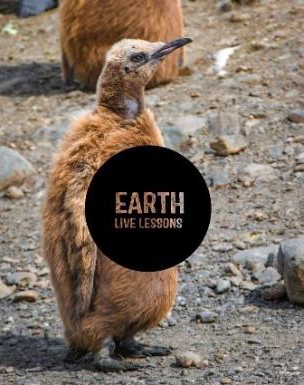 Name:  	Hi! Thank you for watching our Earth Live Lessons. I hope you are enjoying them.Now it is time to show what you know! Good luck  LizzieQ1. Basking sharks are the 2nd largest shark species in the world. How big are their fins? 	_ 	_ Q2. How wide is their mouth? 	_ 	_Q3. What time of year do Basking sharks start to surface around the UK?Q4. Where does the Gulf stream originate from? 	_	 Q5. Basking sharks feed on Zooplankton, but what do Zooplankton feed on? 	_	 Q6. How many litres of water does a Basking shark filter in an hour?1)  100,000	2)  500,000	3) 2,500,000Q7. What word is used to mean that they can jump clean out of the water?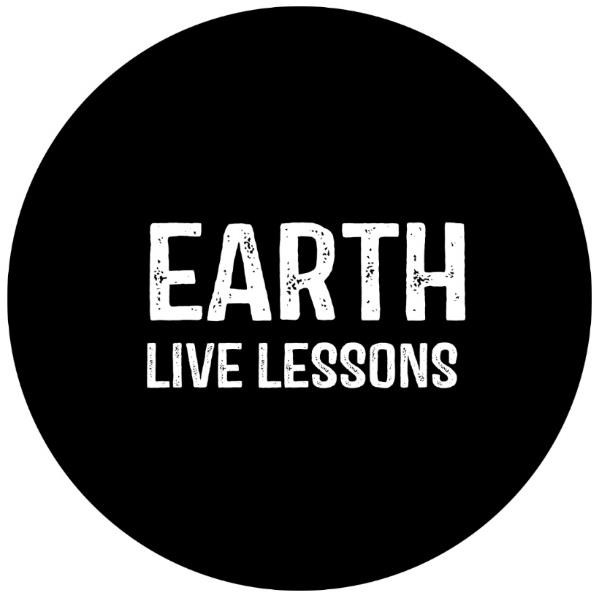 Follow me on:      @LizzieDalyWildlife	 @LizzieRDaly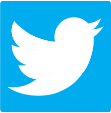 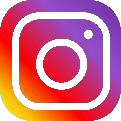 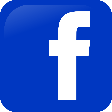 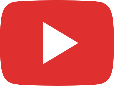 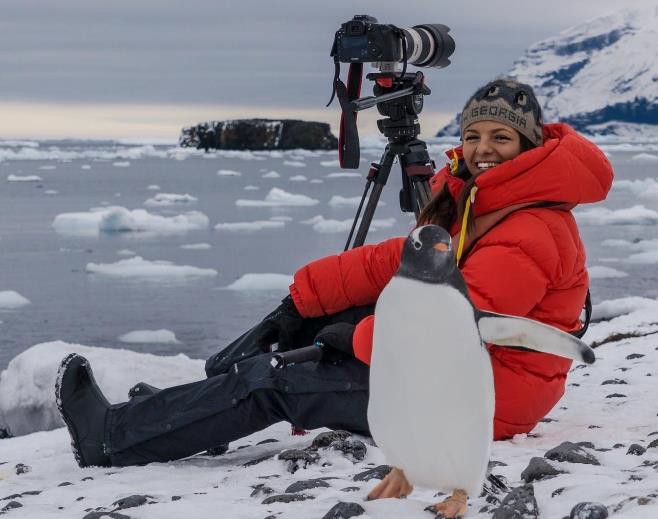 